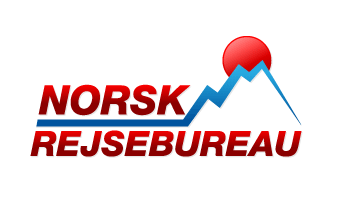 LIFTKORT- OG SKIBESTILLING SÄLEN 2021/2022Rabatter er under forudsætning af bestilling for min. 4 dage og betaling senest 4 uger før afrejse. 
Liftkortpriser er inkl. det obligatorisk Keycard. Børn, der får gratis liftkort, skal betale for Keycard. Skilejepriser er baseret på komplet standard-/mediumudstyr, ski, støvler og stave. 
Skiskolepriser er på gruppeundervisning. 
Gruppeundervisning forudsætter et min. antal deltagere (ved manglende tilslutning tilbydes normalt kortere tids privatundervisning).Vejledende priser herunder er pr. person i DKK. Depositum 35 % vil blive opkrævet.Det er meget vigtigt at skemaet udfyldes med alle relevante oplysninger.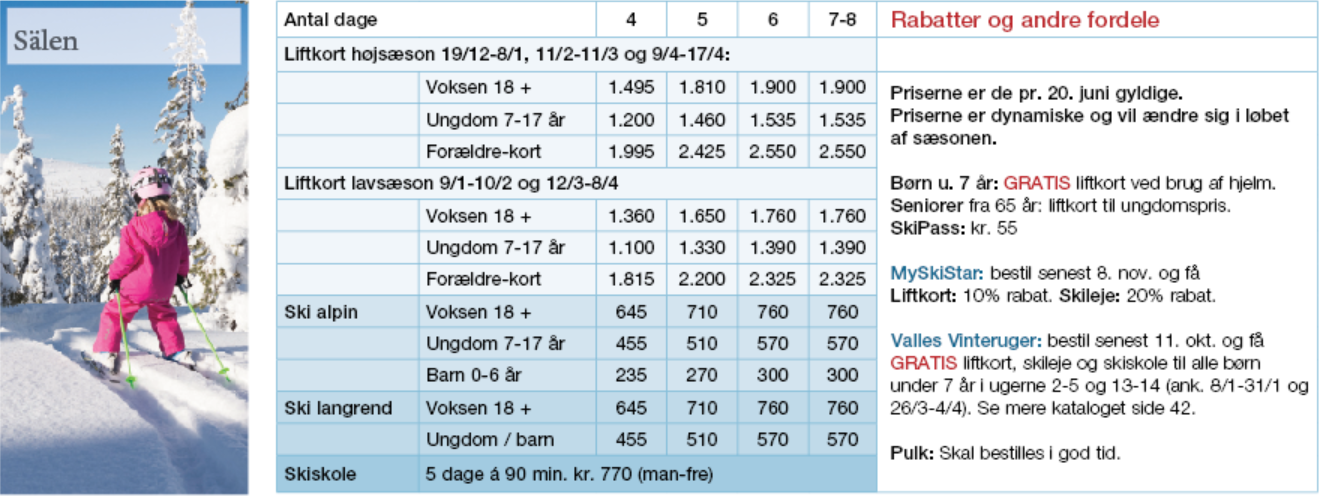 Udfyld skemaerne og send til norsk@norskrejsebureau.dk senest 4 uger før afrejse. Bestillernavn:				E-mail:Bookingnummer:			Mobil:LIFTKORTBESTILLING inkl. obligatorisk keycard Bookingnr.: KOMPLET UDSTYRSPAKKE Alpin standard, Snowboard, langrend (Ski, støvler, stave)Skriv bogstav i type ski: (Hvis egne støvler, skal skonr. stadig oplyses!)Alpin ski - Type:  AN = Nybegynder  AM = Middel   AA = Avanceret (kun voksne)  AP = Avanceret (kun voksne)S = Snowboard. Oplys venligst om I står med højre eller venstre fod forrest.L = Langrend standard.Hjelm str.:  XX-small 49-50 cm, X-small 51-52 cm, Small 53-54 cm, Small-Medium  55-56 cm, Medium 57-58 cm, Large 59-60 cm, X-Large 61-62 cm.ALPINFORSIKRING (Kan kun tegnes lokalt ved afhentning af udstyr eller liftkort)
Pr. voksen 18+ ca. kr. 75. Pr. barn 0-17 år ca. kr. 50
• Erstatningsudstyr ved stjålet eller beskadiget udstyr lejet hos SkiStar.• Returnering af skileje, liftkort eller skiskole for ikke-udnyttede skidage mod fremvisning af lægeattest. SKISKOLE – Gruppekursus Start mandag, 5 dage á 90 minutter. Minimum 4 deltagere.N = Nybegyndere (grøn), L = let øvet (blå), Ø = øvet (rød), M = meget erfaren (sort)SKISKOLE – Privatundervisning: Ring til Norsk Rejsebureau på tlf. 33 12 45 65TypePåfyldning.
Noter kortnummerAntal dageStartdatoFødsels-
datoNavnLiftkort
Voksen 18+Liftkort
Voksen 18+Liftkort
Voksen 18+Liftkort
Voksen 18+Liftkort
Voksen 18+Liftkort
Voksen 18+Liftkort
Voksen 18+Liftkort
Voksen 18+Liftkort
Voksen 18+Liftkort
Voksen 18+Liftkort
Voksen 18+Liftkort
Voksen 18+Liftkort
Voksen 18+Liftkort Ungdom 7-17 årLiftkort Ungdom 7-17 årLiftkort Ungdom 7-17 årLiftkort Ungdom 7-17 årLiftkort Ungdom 7-17 årLiftkort Ungdom 7-17 årLiftkort Ungdom 7-17 årLiftkortBarn under 7 år(gratis ved brug af hjelm)LiftkortBarn under 7 år(gratis ved brug af hjelm)LiftkortBarn under 7 år(gratis ved brug af hjelm)LiftkortBarn under 7 år(gratis ved brug af hjelm)LiftkortBarn under 7 år(gratis ved brug af hjelm)LiftkortBarn under 7 år(gratis ved brug af hjelm)TypeAntalDageStartDatoFødsels-datoHøjdeVægt
Sko-nr.Type ski
Kun ski og staveHjelmStr.
NavnVoksen 18+Voksen 18+Voksen 18+Voksen 18+Voksen 18+Voksen 18+Voksen 18+Voksen 18+Voksen 18+Voksen 18+Voksen 18+Ungdom 
7-17 årUngdom 
7-17 årUngdom 
7-17 årUngdom 
7-17 årUngdom 
7-17 årUngdom 
7-17 årUngdom 
7-17 årBarn 0-6år 
inkl. hjelmBarn 0-6år 
inkl. hjelmBarn 0-6år 
inkl. hjelmBarn 0-6år 
inkl. hjelmPulkAngiv alder eller 18+Antal dageStartdato, mandagKursus niveauN / L / Ø Navn + fødselsdato Voksen 18+ Voksen 18+ Voksen 18+ Ungdom 7-17 år Ungdom 7-17 år Ungdom 7-17 år Barn under 7 år Barn under 7 år Barn under 7 år